     JÍDELNÍČEK                                          Týden od 18.12.-22.12.2023                                     AlergenyPondělí:              Přesnídávka                Rohlík, tvarohová pomazánka s vejcem, zelenina, čaj, džus             1,3,7	Oběd                           Bramborová polévka, čaj, džus                                                 Krupice                                                                                               1,3,7	Svačinka                     Skořicový copánek, ovoce, mléko, čaj                                               1,3,7Úterý: 	Přesnídávka                Topinka, ovocný talíř, mléko, čaj                                                        1,3,7        	Oběd                            Čočková polévka, čaj, voda                                                 Rybí karbanátky, bramborový salát                                                      1,3,4,7            Svačinka                      Jogurt, rohlík, ovoce, čaj, voda                                                             1,3,7Středa:	Přesnídávka	                       Oběd                          -----------------------------              SvačinaČtvrtek: 	Přesnídávka                            Oběd		         -----------------------------            Svačina                       Pátek:                                            	Přesnídávka                            Oběd		        PŘEJEME KRÁSNÉ VÁNOČNÍ SVÁTKY 	Svačina		              Pitný režim zajištěn po celou dobu provozuOvoce nebo zelenina je podávána k jídlu každý den.Čísla u pokrmů označují druh alergenu. Seznam alergenu je vyvěšen vedle jídelníčku.	(O) – ovoce jen pro dospělé                                                                  DOBROU CHUŤ!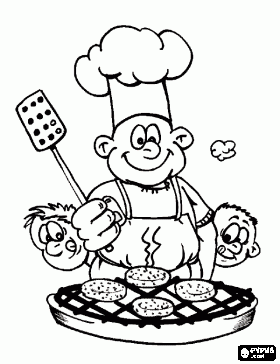   Monika Filáková	                                                                                                                Hana Tkadlecová                  (provozář)										   (kuchařka)